Семья и бракИ так…  Немного повторим из предыдущего урока: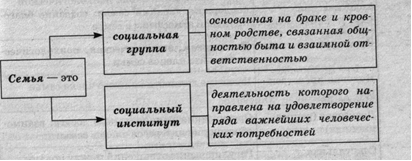 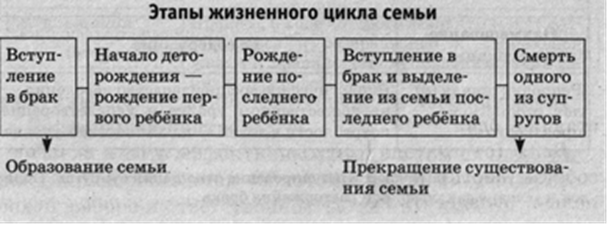 А теперь, обсудим непременную составляющую процесса создания семьи.Создание семьи закон связывает с заключением брака.То есть, первоначальную основу семейных отношений составляет брак.Брак (от глагола «брать», т. е. получать в «свою собственность» (мужа или жену), принимать с какой-то целью, овладевать кем-то или чем-то) — историческименяющаяся социальная форма отношений между женщиной и мужчиной, посредством которой общество упорядочивает и санкционирует их интимную жизнь, устанавливает супружеские, родительские и другие родственные права и обязанности.Брак – это равноправный, добровольный союз мужчины и женщины, заключенный с соблюдением порядка и условий, предусмотренных законом, имеющий целью создание семьи и порождающий для супругов взаимные личные и имущественные права и обязанностиИндивиды, вступившие в брак, становятся родственниками друг другу, но их брачные обязательства связывают родственными узами гораздо более широкий круг людей.В нашей стране государственной поддержкой пользуется только зарегистрированный брак в органах ЗАГС (записи актов гражданского состояния). Фактические брачные отношения, а также брак, оформленный по религиозным канонам, не защищаются государством.Желающие вступить в брак должны лично подать об этом заявление. При заключении брака в органах ЗАГС необходимо присутствие обоих лиц, вступающих в брак. Не допускается заочная регистрация брака. Если один из вступающих в брак по объективной причине (например, болезни) не может прибыть в ЗАГС, то допускается регистрация брака работниками ЗАГСа по его месту пребывания (дома, в больнице и т.д.) Стороны должны быть осведомлены о состоянии здоровья друг друга.Закон устанавливает несколько условий действительности брака. Жених и невеста должны дать взаимное добровольное согласие на вступление в семейный союз. Это проявляется как в совместной подаче заявления в ЗАГС, так и во время самой церемонии бракосочетания. Когда у жениха и невесты спрашивают, согласны ли они вступить в брак.Следующее важное условие – достижение брачного возраста, который установлен в России в 18 лет. При наличии уважительных причин органы местного самоуправления могут разрешить вступить в брак лицам, достигшим возраста 16 лет.Лица, вступающие в брак, не должны находиться в другом зарегистрированном браке. Это выясняется при проверке отметки о браке в паспорте.Не допускается заключение брака между близкими родственниками, под которыми понимаются родственники по прямой восходящей и нисходящей линии (родители, дети, бабушки, дедушки, внуки). Не допускается также заключение брака между усыновителем и усыновленным, так как они приравниваются к родителям и детям.Запрещается заключение брака недееспособным вследствие душевной болезни и слабоумия лицом (дееспособность — это способность самостоятельно осуществлять свои права и обязанности; недееспособность устанавливается судом).Нарушение этих условий, а также сокрытие вступающим в брак наличия у него ВИЧ-инфекции (СПИДа) или венерического заболевания и заключение фиктивного брака, т.е. вступление в брак без намерения создать семью, могут привести к признанию брака недействительным. Решение об этом принимает суд. Стороны приводятся в первоначальное положение, как если бы брака не было вообще и между ними никаких прав и обязанностей не возникало (приобретенное имущество не считается общим, не возникает права на алименты и т.д.). Однако признание брака недействительным не влияет на права детей, родившихся в таком браке.Если признание брака недействительным прекращает брачные отношения и на будущее, и на прошлое время, то развод прекращает супружеские отношения только на будущее время. Оба супруга имеют право на совместно нажитое имущество, в некоторых случаях — на алименты и т.д.Расторжение брака (развод) осуществляется в органах ЗАГС или в судебном порядке. В органах ЗАГС брак расторгается, если супруги пришли к обоюдному решению о невозможности продолжения их семейной жизни и если у них нет общих несовершеннолетних детей. Если же такие дети есть и второй супруг против расторжения брака, то вопрос решается в суде. Одновременно суд прешает вопросы о том, с кем будут проживать дети, о выплате средств на их содержание, о разделе совместного имущества и т.д. Брак считается расторгнутым с момента решения суда. Бывшие супруги лишь обязаны явиться в ЗАГС, чтобы поставить в паспорте штамп о разводе.Вступление в брак не несет ограничения прав каждого из супругов. Один из них независимо от воли другого может самостоятельно принимать решения по личным вопросам:выбирать себе профессию, род занятий, место жительства или пребывания. При заключении брака супруги могут выбрать в качестве общей фамилии добрачную фамилию одного из них или добавить к своей фамилии фамилию супруга, если их добрачные фамилии не были двойными. Все вопросы семейной жизни, в том числе и воспитания детей, супруги должны решать совместно на основе согласия и равноправия.Закон различает личную и совместную собственность супругов. Дети не имеют права собственности на имущество, принадлежащее родителям.Личная собственность супруга – это имущество, приобретенное до брака, приобретенное во время брака, но на деньги, полученные до брака, приобретённое в дар, по наследству, а также предметы индивидуального пользования и то имущество, которое приобретено в зарегистрированном браке, но после фактического прекращения супружеских отношений.Совместная собственность супругов – это имущество, нажитое в браке.Личным имуществом каждый супруг пользуется и распоряжается самостоятельно.Семейный кодекс различает законный и договорный режимы имущества супругов. Режим имущества супругов по закону действует в том случае, если брачным договором не установлено иное. Супруги имеют равные права на общую, совместную собственность, т.е. на то имущество, которое они приобрели во время брака. При разделе это имущество делится на равные доли, даже если один из супругов не имел самостоятельного заработка, вел домашнее хозяйство, растил детей. Распоряжение имуществом, находящимся в совместной собственности, происходит по взаимному согласию супругов.Семейный кодекс предусматривает заключение брачного договора как в период брака, так и до его регистрации. Такой договор подлежит нотариальному удостоверению. Брачный договор может изменить законный режим совместной собственности. Супруги вправе определить свои права и обязанности по взаимному содержанию, порядок несения ими семейных расходов, варианты раздела имущества после развода. Но брачный договор не может ограничивать дееспособность супругов, нарушать принципы равноправия мужчины и женщины в браке и содержать такие условия, которые противоречили бы общим началам семейного законодательства. Действие брачного договора прекращается с момента прекращения брака.ВИДЫ БРАКАКонтрольные вопросы:Какую роль в обществе играет семья?Что такое брак? Как он заключается?Каковы условия заключения брака?Тест по теме « Семья и брак».1. Семью как социальный институт изучает наука1) философия
2) социология
3) политология
4) юриспруденция2. Брак заключается в органах1) опеки и попечительства
2) записи актов гражданского состояния
3) местного самоуправления
4) судебной власти3. Брачный возраст в Российской Федерации наступает с1) 16 лет
2) 17 лет
3) 18 лет
4) 20 лет4. Согласно Семейному кодексу РФ при наличии уважительных причин брак может быть разрешён лицам по достижении1) 14 лет
2) 15 лет
3) 16 лет
4) 18 лет5. Семья, в которой власть принадлежит отцу как главе семейства, называется1) нуклеарной
2) партнерской
3) матриархальной
4) патриархальной6. Семья, в которой совместно проживают бабушка, мать, отец и дочь (внучка), называется1) многопоколенной
2) нуклеарной
3) патриархальной
4) матримониальной7. Согласно Семейному кодексу РФ право на решение вопросов семейной жизни принадлежит1) мужу
2) жене
3) совместно обоим супругам
4) органам местного самоуправления8. Многодетной семьей в России считается семья, в которой воспитываются1) двое и более детей
2) трое и более детей
3) четверо и более детей
4) пятеро и более детей9. С родителей, не выполняющих добровольно своих обязанностей по содержанию детей, взыскивается(ются)1) рента
2) дивиденты
3) алименты
4) неустойка10. Правовая форма принятия на воспитание в семью несовершеннолетних детей, у которых нет родителей, называется ___________ семьей.1) неполной
2) нуклеарной
3) партнерской
4) приемной11. Основным источником семейного права является ________________.12. Найдите в приведенном ниже списке положения, необходимые для заключения брака. Запишите цифры, под которыми они указаны.1) российское гражданство
2) постоянная регистрация по месту жительства
3) взаимное согласие вступающих в брак
4) соответствующий брачный возраст
5) полное общее (среднее) образование13. Не допускается регистрация брака в случае1) наличия у будущих супругов детей
2) состояния одного из будущих супругов в нерасторгнутом браке
3) достижения одним из супругов 80-летнего возраста
4) недееспособности одного из желающих вступить в брак
5) желания вступить в брак усыновителя и усыновленного14. К общему имуществу супругов, которое учитывается при разделе имущества, относятся(ится):1) ценные бумаги, приобретенные в период брака одним из супругов
2) бриллианты, подаренные супругом жене
3) машина, подаренная одному из супругов родителями
4) земельный участок, приобретенный одним из супругов в период брака
5) полученные в период брака в наследство денежные средства5. Общее имущество супругов именуется _______________ их имущества.С нетерпением жду решенный тест на мою электронную почту: kragen@rambler.ruМолодежь как социальная группа.Молодёжь — социально-демографическая группа, выделяемая на основе совокупности возрастных характеристик (приблизительно от 16 до 25 лет1), особенностей социального положения и определённых социально-психологических качеств.1 Некоторые исследователи включают в молодёжь людей до 30 лет.Молодость:это период выбора профессии и своего места в жизни, выработки мировоззрения и жизненных ценностей, выбора спутника жизни, создания семьи, достижения экономической независимости и социально ответственного поведения;является определённой фазой, этапом жизненного цикла человека и биологически универсальна.Молодёжь — это наиболее активная, мобильная и динамическая часть населения, свободная от стереотипов и предрассудков предыдущих лет и обладающая следующими социально-психологическими качествами.Социально-психологические качества молодежи:неустойчивость психикивнутренняя противоречивостьнизкий уровень толерантностистремление выделиться, отличаться от остальныхсуществование специфической молодежной субкультурыТипичным для молодёжи является объединение в неформальные группы, которые характеризуются следующими признаками.В зависимости от особенностей самодеятельности молодёжи можно классифицировать её группы и движения.	Ускорение темпов развития общества обусловливает возрастание роли молодёжи в общественной жизни. Включаясь в социальные отношения, молодёжь видоизменяет их и под воздействием преобразованных условий совершенствуется сама.Для социализации молодежи характерна большая роль воспитательного воздействия, поэтому практически в любом обществе социализация имеет ярко выраженный воспитательный характер. Отказ общества от целенаправленного осуществления воспитательной функции приводит к деформации социализации, доминированию в ней процесса адаптации, т.е. приспособления к социальной среде. Эта тенденция особенно опасна для социализации молодежи в переходном типе общества, отличающемся утратой четких социальных ориентиров и норм.Один из важнейших аспектов социализации личности — политическая социализация. Она существует во всех современных обществах.При этом политическая социализация молодежи, в частности современной российской молодежи, имеет свои тенденции и особенности.Отношение современной молодежи к существующей в России власти носит нейтральный характер. Молодое поколение относится к политике и власти как к объективной реальности, которая не вызывает ни восторга, ни резких отрицательных эмоций. Это дает основание говорить об аполитичности российской молодежи. Такое положение имеет негативное содержание. Если в стабильном обществе приоритеты частной жизни закономерны и естественны, то в ситуации системного кризиса социальная индифферентность молодых людей чревата необратимыми последствиями для будущего страны. Не менее опасна и чрезмерная политизация отдельных групп молодежи, которая приобретает черты политического и национального экстремизма.По данным социологического исследования, проведенного среди старшеклассников петербургских школ, участие в политической жизни заняло последнее место (6,7% опрошенных). Политикой интересуются лишь 16,7% опрошенных. Объяснить политическую апатию молодежи можно, с одной стороны, тем, что осуществляемые в России реформы больнее всего ударили именно по молодежи, на протяжении последних лет отсутствует какая-либо осмысленная политика в отношении молодежи как самостоятельной социально-демографической группы. В результате формируется тотальное отчуждение молодежи от власти, которое может перерасти в активное ее неприятие. С другой стороны, определенная часть молодежи вписалась в новые условия жизнедеятельности, и ее неучастие в политике связано с тем, что она не видит необходимости что-либо кардинально менять в сложившемся укладе жизни и находит более перспективные способы самореализации.Однако более детальный анализ полученных данных не дает основания для однозначного вывода об аполитичности молодежи. Они свидетельствуют о том, что аполитичность молодежи не имеет всеобщего характера. Больше половины (52%) молодых россиян следят за происходящими в стране событиями, 18% постоянно читают газеты. Кроме того, результаты исследования показывают, что по мере взросления, накопления социального и жизненного опыта интерес к политике растет. Так, в возрасте 24—26 лет внимательно следят за политикой в два раза больше молодых людей, чем в возрасте до 20 лет. Интерес к политике возрастает также в связи с повышением уровня образования. Особо повышенный интерес к политике проявляют определенные социально-профессиональные группы. Это прежде всего молодые военные, предприниматели, представители гуманитарной интеллигенции. А отсутствие такого интереса характерно для молодых рабочих, работников торговли, жителей села и, как ни странно, для студентов.Ухудшение ситуации в стране в конце 1990-х гг. привело к тому, что абсолютное большинство институтов власти полностью потеряли авторитет в глазах как всего населения в целом, так и молодежи. В настоящее время в сознании молодежи имеет место в основном негативный взгляд на современное состояние России и на ее будущее. Лишь 8,8% молодых людей верят в то, что Россия в ближайшие 5—10 лет станет экономически развитой страной, 12,6% — в то, что она станет демократическим государством. В то же время молодежь пока не определилась, при каком политическом строе она хотела бы жить.Формированию мнения о политике как о сфере, чуждой и далекой от интересов молодежи, в немалой степени способствуют представления о низких профессиональных и моральных качествах тех, кто сегодня находится у власти. Однако такое мнение не является свидетельством конфликта поколений. Большинство молодежи как раз полагает, что сейчас у власти находится новая молодая номенклатура, у которой есть деньги, но мало политического опыта для управления регионами и страной в целом.Тем не менее к середине второго десятилетия XXI в. авторитет власти в среде молодежи возрастает. Это связано как с внутренней политикой, в том числе с антикоррупционными действиями, так и с успехами во внешней политике. Несомненным положительным результатом современного российского руководства является усиление боеспособности армии. Видя происходящие изменения, молодые люди охотнее идут служить. Повышению авторитета власти способствовали воссоединение Крыма с Россией в 2014 г., успешные действия российской авиации в Сирии в конце 2015 г. Проявлением патриотического подъема российского общества, в том числе молодежи, стало празднование семидесятой годовщины Победы в Великой Отечественной войне с его беспрецедентной акцией «Бессмертный полк».Один из принципиальных вопросов, все активнее обсуждаемых в последнее время, — это вопрос о возможности радикализации современной молодежи. Причем те, кто готов к активным способам протеста, — это не только малоимущие элементы, но и существенная часть тех, кто считает свое материальное положение сегодня вполне благополучным, т.е. при определенных условиях к радикальным способам отстаивания собственных интересов может прибегнуть и та часть молодежи, которой уже есть что терять. Тем не менее даже при ухудшении уровня жизни вероятность резкой радикализации значительной части молодежи сравнительно невелика, прежде всего по причине крайне низкого уровня ее самоорганизации. Однако это не означает, что вхождение в жизнь нынешнего и особенно следующего поколения молодежи будет происходить бесконфликтно. Повышение требований к образованию и квалификации, заметное снижение спроса на рабочую силу в сфере финансов, бизнеса, торговли, т.е. в тех сферах, которым отдает предпочтение подавляющее большинство молодежи, начинают сказываться уже сейчас, вызывая беспокойство молодых людей за свое будущее.МОЛОДЕЖНЫЙ ЭКСТРЕМИЗМВ моменты серьезных потрясений и переломов, периодически возникающих в процессе развития любого общества, перемен ценностей, уровня жизни, неясности жизненных перспектив и обострения социальных противоречий особую опасность для общества представляет экстремизм.Неудовлетворенность молодежи условиями жизни в стране приводит к тому, что многие мечтают уехать за границу. У другой части молодежи, которая не имеет такой перспективы, негативизм по отношению к сложившейся ситуации порождает стремление изменить свою жизнь любыми способами, в том числе и экстремальными.Молодежный экстремизм как явление нашей жизни, выражающееся в пренебрежении к действующим в обществе правилам и нормам поведения или в отрицании их, можно рассматривать с различных позиций. Его можно связать и с изменениями политико-экономического состояния общества, и с происходящей ныне коренной ломкой складывавшихся веками и освященных культурой образцов поведения. Во втором случае можно сказать, что современный молодежный экстремизм в России есть отражение резкого перехода от одного типа культуры к другому.Смена культурных эпох влечет за собой смену норм поведения. В нынешней ситуации молодежь хорошо осознает несоответствие навязываемых ей культурных норм с реальной жизнью, а вместе с этим отказывается понимать и принимать всю традиционную культуру. Этот конфликт может проявляться как на сознательном, так и на поведенческом уровне.Экстремизм часто отождествляется и с фашизмом, и с шовинизмом, и с радикализмом. В действительности же все эти явления только часть более широкого явления политического экстремизма. Признаки политического экстремизма определены в Уголовном кодексе РФ. Это публичные призывы к насильственному захвату власти, совершение действий, направленных на насильственный захват власти, организация вооруженного мятежа, посягательство на жизнь государственного или общественного деятеля.Однако в чистом виде политический экстремизм встречается нечасто. По сравнению с экстремизмом старших поколений молодежный политический экстремизм имеет некоторые существенные отличия. Он менее организован, стихиен и не имеет серьезной идеологической основы. Молодые экстремисты не склонны к компромиссам, в то время как подавляющая часть старших их «коллег» при наступлении критической ситуации может частично изменить свою политическую позицию и договариваться с более сильным противником. Как правило, молодые экстремисты еще не имеют достаточного опыта для проведения своих акций, поэтому многие их действия оказываются неэффективными и безрезультатными. Но сами по себе действия молодых экстремистов более активны, жестоки и решительны, чем у старших и более опытных. Отчасти это можно объяснить тем, что в силу своего возраста молодежь менее, чем взрослые, склонна бояться тюрьмы, смерти, физических травм, поэтому она готова на самые рискованные действия. Отсутствие страха перед опасностью подкрепляется ощущением безнаказанности. Кроме того, многих молодых экстремистов, как оказывается, невозможно преследовать по закону по причине их малолетнего возраста.Можно назвать целый ряд причин и факторов, которые порождают молодежный политический экстремизм.Прежде всего на развитие и становление молодежного политического экстремизма влияют современные условия жизни, значительно ухудшившиеся за последние несколько лет. В России существует огромное количество молодых людей, не вошедших в число тех, кто преуспевает. Они с ужасом осознают, что обречены на прозябание, никому не нужны, будут жить гораздо хуже родителей и что неопределенность ситуации, существующей в стране на настоящий момент, будет длиться еще долгое время, а значит, у них нет будущего. Это заставляет искать какой-нибудь выход, порождает недовольство, толкает на бунт, на оппозицию существующему государственному строю, власти и обществу, т.е. прямо в оппозиционно настроенные организации.Среди этих организаций наиболее привлекательные для молодежи — это крайне правые и крайне левые экстремистские организации, дающие ощущение риска, романтики, возможность активных действий и не делающие упора на моральные качества и умственные способности молодого человека. Незначительная часть молодежи вступает в ряды официально признанных оппозиционных организаций, в основном левых. Но там могут удержаться лишь немногие, так как в этих организациях существуют дисциплина и четкие, твердо соблюдаемые нравственные принципы и идеалы.Наконец, недостаточное внимание государства к молодежным проблемам досуга, культурного развития и морально-нравственного воспитания также влияет на возникновение молодежного экстремизма.Плохая забота о досуге молодежи, о полезном времяпрепровождении, отсутствие бесплатных дискотек, творческих кружков, спортивных секций заставляют молодежь самостоятельно заполнять свой досуг и часто толкают ее на путь хулиганства, вандализма и экстремизма. А экстремистские организации делают все возможное, чтобы привлечь в свои ряды как можно больше молодежи и подростков, используя при этом и их желание развлечься, чем-то заполнить свободное время.Свое влияние на развитие предпосылок экстремизма среди российской молодежи оказала массовая культура. Ее образцы, скопированные с не лучших западных стандартов, кровавые боевики и 	триллеры, а также телепередачи, культивирующие у молодежи жестокость, насилие, приводят к тому, что значительная часть молодежи, морально, духовно и умственно искалеченная массовой культурой, вырастает агрессивной, бездуховной и жестокой.Современное состояние молодежной субкультуры в России характеризуется следующими чертами. Это социальное отчуждение современной российской молодежи, которое проявляется чаще всего в апатии, безразличии к жизни общества, образно говоря — в позиции стороннего наблюдателя. Одновременно усугубляется межпоколенное отчуждение, включающее широкий спектр неприятия — от разрушения внутрисемейных контактов до противопоставления себя всем предшествующим поколениям. Особенно явно это противопоставление прослеживается на уровне культурных ценностей молодежи — молодежной моды, музыки, общения, — отличных от родительских.Именно на этом уровне субкультура молодого поколения приобретает заметные контркультурные элементы: досуг воспринимается, особенно юношеством, как основная сфера жизнедеятельности и от удовлетворенности им зависит общая удовлетворенность жизнью молодого человека. Общее образование для школьника и профессиональное — для студента отходят на второй план перед реализацией экономических (зарабатывание денег) и досуговых (интересно провести свободное время) потребностей. Но и досуг часто превращается в ничегонеделание, в то время как познавательная и творческая функции досуга не реализуются.Однако молодежная субкультура есть искаженное зеркало взрослого мира вещей, отношений и ценностей. Рассчитывать на эффективную культурную самореализацию молодого поколения в больном обществе не приходится, тем более что культурный уровень других возрастных и соци-ально-демографических групп населения России также постоянно снижается.В искусстве наблюдается тенденция к дегуманизации и деморализации, что проявляется в нарастании сцен насилия в кинематографе, театре, музыке, на телевидении. Все это противоречит народной нравственности и оказывает негативное воздействие на молодежную аудиторию. Экранное насилие усиливает криминализацию современной жизни, особенно пагубно влияя на детей, подростков и молодежь, которые составляют основную аудиторию кинотеатров. Как известно, преступность среди них неуклонно продолжает расти.Российская молодежь всегда отличалась, с одной стороны, радикализмом, а с другой — рациональным осмыслением действительности. В современных условиях усложнился и удлинился процесс социализации личности, и, соответственно, другими стали критерии ее социальной зрелости. Они определяются не только вступлением в самостоятельную трудовую жизнь, но и завершением образования, получением профессии, реальными политическими и гражданскими правами, материальной независимостью от родителей. Действие данных факторов неодновременно и неоднозначно в разных социальных группах, поэтому усвоение молодым человеком системы социальных ролей взрослых оказывается противоречивым. Он может быть ответственным и серьезным в одной сфере и чувствовать и вести себя как подросток в другой.Важную роль в становлении социальной зрелости молодежи играют семья, школа, вуз. Все они выполняют воспитательную функцию, и именно в настоящий момент работа по воспитанию молодежи должна быть усилена. Но она не может быть плодотворна без постоянной поддержки государства, которое должно создавать необходимые социально-экономические и политические условия для формирования всесторонне развитой и ответственной личности и преграждать дорогу всем проявлениям экстремизма.Задание для ответа по электронной почте: kragen@rambler.ru:Что такое молодежь с точки зрения современной науки?В чем состоят особенности социализации молодежи?В чем состоят особенности современной российской молодежи?Каково отношение современных молодых людей к политике?Охарактеризуйте поведение молодежи в условиях социальных перемен. Какой аспект поведения вам более близок?В чем выражается молодежный экстремизм?В чем причины молодежного экстремизма?Какую роль должно играть государство в формировании прогрессивной молодежи в нашей стране?В чем заключаются особенности молодежной субкультуры? Каковы ее положительные и отрицательные черты?Выберите верные суждения о молодёжи как социальной группе и запишите цифры, под которыми они указаны.Возрастные границы молодёжи как социальной группы в значительной степени зависят от конкретно-исторических условий, особенностей процесса социализации.Возрастные группы от 13 до 18 лет объединяются понятием «юношество», или обыденным термином «тинейджеры».В период молодости впервые уравниваются объёмы прав и обязанностей, потребностей и средств их удовлетворения.Наиболее важной проблемой социологии молодёжных групп является отношение между ними, с одной стороны, и родительской и господствующей культурой — с другой.Для молодёжи характерно снижение способности адаптироваться к социальным изменениям.Функции семьи - это способ проявления жизнедеятельности и активности семьи и её членовФункции семьи - это способ проявления жизнедеятельности и активности семьи и её членовФункции семьи - это способ проявления жизнедеятельности и активности семьи и её членовНаименованиефункцииЕё содержаниеЕё содержаниеРепродуктивная(от лат. — производить)Биологическое воспроизводство населения на общественном уровне и удовлетворение потребности в детях — на личностном уровнеБиологическое воспроизводство населения на общественном уровне и удовлетворение потребности в детях — на личностном уровнеСоциализацииФормирование индивида как личностиФормирование индивида как личностиХозяйственно-эко-номическаяВедение домашнего хозяйства; уход за детьми и престарелыми членами семьи; материальная поддержка несовершеннолетних и не- трудоспособных членов семьиВедение домашнего хозяйства; уход за детьми и престарелыми членами семьи; материальная поддержка несовершеннолетних и не- трудоспособных членов семьиПервичного социального контроляРегулирование поведения членов семьи с помощью правовых и нравственных норм, традицийРегулирование поведения членов семьи с помощью правовых и нравственных норм, традицийСоциально-статус-наяПредоставление определённого социального статуса членам семьи (наделение наследственными статусами — национальность, религия и др.), воспроизводство социальной структуры обществаПредоставление определённого социального статуса членам семьи (наделение наследственными статусами — национальность, религия и др.), воспроизводство социальной структуры обществаЭмоционально-пси-хологическаяОказание эмоционально-психологической поддержки членами семьи; создание благоприятной атмосферы в семьеОказание эмоционально-психологической поддержки членами семьи; создание благоприятной атмосферы в семьеЗащитнаяФизическая, экономическая, психологическая защита членов семьиФизическая, экономическая, психологическая защита членов семьиДуховно-нравствен-наяРазвитие личности каждого члена семьиРазвитие личности каждого члена семьиДосуговая (рекреационная)Организация рационального досуга; взаимо- обогащение интересов членов семьиОрганизация рационального досуга; взаимо- обогащение интересов членов семьиСексуальнаяРегулирование отношений между поламиРегулирование отношений между поламиОснова классификацииВиды семьиСтруктура распределения властиТрадиционная (решение принимает муж); эгалитарная (решение принимается совместно мужем и женой)Характер распределения домашних обязанностейТрадиционная (патриархальная) (домашние обязанности выполняет в основном женщина, но ответственность за семью перед обществом и основная власть принадлежит мужчине); матриархальная (мужчина не в состоянии экономически обеспечить семью, и женщина вынуждена принимать участие в общественном производстве, в то же время за ней сохраняются домашние обязанности), коллективистская (демократическая, партнёрская) (обязанности выполняются супругами совместно или по очереди)Родственная структураНуклеарная (от лат.пис1еиз — ядро) (супружеская пара с детьми); расширенная (супружеская пара с детьми и кто-то из родственников, проживающих с ними); полигамная (жена с мужьями или муж с жёнами)Число детейМногодетная (трое и более детей); мало-детная-, бездетнаяЧисло родителейПолная (два родителя); неполная (один родитель)Тип воспитанияАвторитарная (основывается на авторитете родителей, безоговорочное выполнение их требований, принудительные меры воздействия); либеральная (интересы индивида ставятся выше интересов других людей и общества в целом); демократическая (основа воспитания убеждение, самовоспитание, сотрудничество детей и родителей)Характер проведения досугаОткрытая (ориентирована на общение); закрытая (досуг в семейном кругу)Наименование видаЕго характеристикаЮридический ( гражданский )Это добровольный союз мужчины и женщины, заключённый с соблюдением определённых правил, установленных законом, с целью создания семьи, порождающий взаимные личные и имущественные права и обязанности супруговФактическийЭто длительное открытое совместное проживание мужчины и женщины в незарегистрированном на законных основаниях браке, даже если они ведут совместное хозяйство и воспитывают своих детей. Такой брак порождает лишь отношения материнства и отцовства, которые создают определённый объём прав (например, право детей наследовать имущество любого из родителей). Сожители (с юридической точки зрения супругами их назвать нельзя) не могут по закону наследовать имущество друг другаЦерковныйЭто брак, который в России не влечёт юридических последствий с точки зрения государства и регулируется только нормами внутри- церковного (канонического) праваОсновные тенденции развития современной семьи1• Сокращение ведущих позиций в социализации индивидов, в организации их досуга.• Изменение положения женщины в семье, обусловленное ростомеё авторитета в обществе.• Сокращение числа традиционных (патриархальных) семей.• Развитие семьи коллективистского вида, в которой осуществляется совместное ведение супругами домашнего хозяйства, воспитание детей, взаимная поддержка.• Разрушение многопоколенной (расширенной, родственной) семьи.• Преобладание нуклеарной семьи.• Разделение институтов брака и семьи, рост количества фактических, но юридически не оформленных «свободных» семейных союзов и рождённых в них детей.• Рост количества разводов, повторных браков, неполных семей ичисла брошенных детейОсобенности социального положения молодёжи• переходность положения;• освоение новых социальных ролей (работник, студент, гражданин, семьянин), связанных с изменением статуса;• высокий уровень мобильности;• активный поиск своего места в жизни;• благоприятные перспективы в профессиональном и карьерномплане;• определённый нигилизм по отношению к окружающейдействительности;• стремление к идеалу;• высокая степень адаптации к изменяющимся условиям;• определённое критическое отношение к старшему поколениюПризнаки неформальных молодёжных групп• возникновение на базе стихийного общения в конкретныхусловиях социальной ситуации;• обязательные для участников и отличающиеся от типичных, принятых в обществе, модели поведения, которые направлены на реализациюнеудовлетворяемых в обычных формах жизненных потребностей (они нацелены на самоутверждение, придание социального статуса, обретение защищённости и престижной самооценки);• выражение иных ценностных ориентаций или даже мировоззрения, стереотипов поведения, не характерных для общества в целом;• самоорганизация и независимость от официальных структур;• относительная устойчивость, определённая иерархия среди участников группы;• атрибутика, подчеркивающая принадлежность к даннойобщности	Наименование типаЕго характеристикаАгрессивнаясамодеятельностьБазируется на наиболее примитивных представлениях об иерархии ценностей, основанных на культе лиц. Примитивизм, наглядность самоутверждения. Популярна в среде подростков и молодёжи с минимальным уровнем интеллектуального и культурного развитияЭпатажная (от фр. ёраЪег — поражать, удивлять) самодеятельностьБазируется на вызове нормам, канонам, правилам, мнениям, как в обыденных, материальных формах жизни — одежде, причёске, так и в духовных — искусстве, науке. «Вызов» агрессии на себя со стороны других лиц, чтобы тебя «заметили» (панк-стиль и т. д.)АльтернативнаясамодеятельностьБазируется на выработке альтернативных системно противоречащих общепринятым моделей поведения, которые становятся самоцелью (хиппи, кришнаиты ит. д.)СоциальнаясамодеятельностьНаправлена на решение конкретных социальных проблем (экологические движения, движения за возрождение и сохранение культурно-исторического наследия и т. д.)ПолитическаясамодеятельностьНаправлена на изменение политического строя и политической ситуации в соответствии с идеями конкретной группы